СПЕЦИФИКАЦИЯ итоговой комплексной работы в 1 классе Приложение                       Демоверсия итоговой комплексной работы                   СиницаВ саду с ветки на ветку перелетает небольшая шустрая птичка. Ростом она поменьше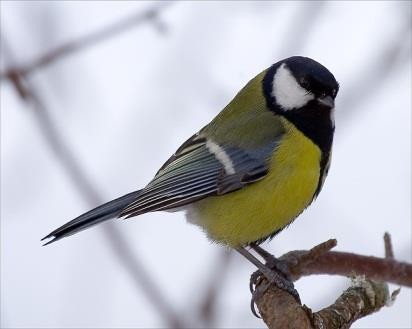 воробья. Спинка у нее серая, грудка желтая, на головке черная бархатная шапочка. Это птица -синица. В сад она за добычей прилетела: за жучками и за гусеницами. Большой вред приносят они садам. Одни грызут листья на фруктовых деревьях, другие портят плоды. Возьмешь яблоко, разломишь его пополам, а внутри червячок. Вот этих-то вредителей и ловит синица. Недаром ее называют сторожем наших садов.Фамилия, имя  	Школа		Класс 	ОСНОВНАЯ ЧАСТЬПостарайся выполнить все задания этой части.Выполняй их по порядку.Задание 1. Начни читать текст про себя или тихо, вполголоса. По сигналу учителя поставь палочку после того слова, на котором остановился. Дочитай текст до конца.Задание 2. Выбери из текста любое предложение. Спиши его.Проверь. Если надо, исправь.Задание 3. Обозначь цифрами последовательность событий в тексте.Синица – сторож садов Синица – шустрая птица Вредители листьев и плодовЗадание 4. Предположим, что синица съела 7 червячков и 2 гусеницы. Сосчитай, сколько всего вредителей съела синица. Запиши результат	.Подчеркни выражение,          при помощи которого ты решил задачу:  7+27-2                                                       4+5Задание 5.Запиши цифрами, сколько синиц нарисовал художник на каждой картинке.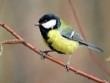 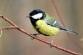 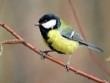 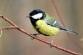 Найди закономерность. Запиши цифрой, сколько синиц, по- твоему, должно быть на следующей картинке.Запиши, как посчитал 	Задание 6.Подчеркни в слове птицы буквы мягких согласных звуков.            2. Запиши, сколько в этом слове звуков и букв.звуков,	букв.ДОПОЛНИТЕЛЬНАЯ ЧАСТЬЗадания 7-12 можно выполнять в любом порядке. Постарайся выполнить не меньше трех заданий.Задание 7. Отметь значком	,   какой из названныхобъектов природы растет, но не умеет бегать или летать.А. Синица	Б. ЖукВ. Гусеница	Г. ВоробейЗадание 8.	1) Соедини	стрелками	объекты	природы	с соответствующим словом-понятием.2.Придумай, какие слова нужно записать на строчках. Запиши.Задание 9. Отметь значком                  ,какой из названныхобъектов природы растет, но не умеет бегать или летать.А. Синица	Б. ЖукВ. Гусеница	Г. ВоробейЗадание	10.	В	один	скворечник	помещаются	2	синицы.Сколько синиц могут поместиться в три таких скворечника?Ответ:	синиц поместится в три скворечника.Задание 11. Как ты думаешь, какую пользу приносят синицы?Запиши 1-2 предложения.Задание 12Напиши, что, по-твоему, может означать слововредитель.Назначение КИМИтоговая комплексная работа в 1 классе проводится в конце второго полугодия  с целью получения интегрированной итоговой оценки основных результатов обучения.Документы, определяющие содержание и параметры диагностической работыСодержание и основные характеристики проверочных материалов определяются на основе следующих документов:– Федеральный государственный образовательный стандарт начального общего  образования (приказ Министерства просвещения Российской Федерации от 31.05.2021 г № 286).– Приказ Министерства просвещения Российской Федерации от 14.09.2021 №01510 «Об организации  работы по повышению функциональной грамотности– Универсальные кодификаторы, распределённых по классам проверяемых элементов  содержания и требований к результатам освоения основной образовательной программы начального общего образования одобрены решением федерального учебно-методического объединения по общему образованию (протокол от 12.04.2021г.№1/21 )Структура КИМВ итоговую комплексную работу включено 11 заданий.Работа состоит из двух  частей.Часть 1 – основная: содержит задания (1-6) (базовый уровень).Часть 2 – дополнительная: содержит  (7-11) (повышенный уровень).Задания основной части выполняются по порядку всеми детьми. В дополнительной части можно выбирать задания. Время выполнения варианта КИМ1. Комплексная работа состоит из двух частей – основной и дополнительной и проводится в два дня. Первый день проводится основная часть (проверяется базовый уровень), второй день — дополнительная часть (повышенный уровень).На выполнение каждой части комплексной работы отводится 40 – 45 минут.  Время выполнения работы ограничивать не рекомендуется. При необходимости, медленно работающим детям, рекомендуется дать дополнительное время. Условия проведения диагностической работы, включая дополнительные материалы и оборудованиеСтрогое соблюдение инструкции по проведению диагностической работы. Дополнительные материалы и оборудование не предусмотрены.Система оценивания отдельных заданий и работы в целомВ комплексной работе используются три типа заданий:✔ задания с выбором ответа (4 задания), к каждому из которых предлагается 4 варианта ответа, из которых только один правильный;✔ задания с кратким ответом (4 задания), требующие точный ответ.✔ задания с развернутым ответом (3 задания), в одном из которых  необходимо найти в тексте предложение, состоящее из 3 слов, и  записать его на свободных строчках в 1 задании; в 8 задании привести свой пример объекта природы, в 11 задании дать развёрнутый ответ.Выполнение заданий разной сложности и разного типа оценивается с учетом следующих рекомендаций.1. В заданиях с выбором ответа из четырех предложенных вариантов ученик должен выбрать только один верный ответ. Если учащийся выбирает более одного ответа, то задание считается выполненным неверно.2. В заданиях с кратким ответом ученик должен записать требуемый краткий ответ.3. Выполнение каждого задания базового уровня сложности (№ 2,3,4,5,6) оценивается по дихотомической шкале:1 балл (верно) — указан только верный ответ;0 баллов — указан неверный ответ или несколько ответов.4. Выполнение каждого задания повышенного уровнясложности (№7,8, 9, 10,11) оценивается по следующей шкале:2 балла — приведен полный верный ответ;1 балл — приведен частично верный ответ;0 баллов — приведен неверный ответ.Дерево____________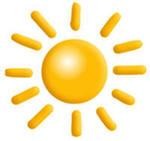 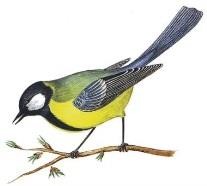 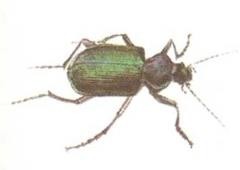 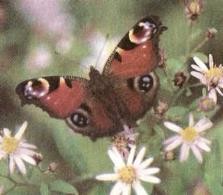 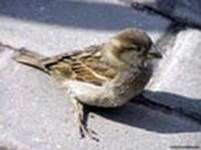 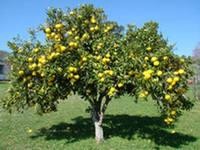 Птица___________Насекомое______________Неживая природа_______________